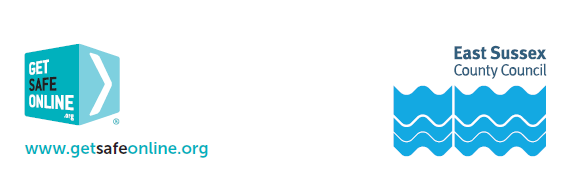 FREE online Safety Ambassador training offer from East Sussex County Council & Get Safe Online this July 2023 Would you like to help others learn how to stay safe online? This July East Sussex County Council, in partnership with Get Safe Online, are offering free online safety training sessions for workers in the county who support adults and children.   You just need a basic understanding of the internet, a passion for helping others and we will teach you how to recognise the risks.Join our team of Online Safety Ambassadors and get free training and tools to help your young people, colleagues and communities stay safe online.  By undertaking this free training you will learn to help others:spot potential online fraud. recognise if someone is at risk online.take protective steps to keep safe online.Many of us spend more time online and for some this can lead to isolation which can increase the risks of online exploitation.  Prevention is key and is at the heart of the Online Safety Ambassador scheme. Once trained by the experts from Get Safe Online, participants will receive a certificate and form part of a network of ‘Online Safety Ambassadors’.  Ambassadors will have access to prevention tools and safety messages to raise awareness in your own fields.   When you complete the training you can shape how you engage with your students, service users, colleagues or communities to cascade the online safety messages. Training to become an Online Safety Ambassador will take place “online” over 2 x 2-3 hour sessions in July 2023. All materials will be provided, as well as ongoing mentoring and support to help you deliver advice effectively and confidently. If becoming an Online Safety Ambassador seems like the role for you, please register your interest by selecting the relevant sessions below via Eventbrite (remembering you need to book onto workshop 1 & 2). Limited spaces apply, we will confirm your place on the workshops via e-mail and provide you with a Microsoft TEAMS LINK to join the training. Session 1 Wednesday 5th July 1-4 pm (Child & Young person focus) Session 1 Thursday 6th July 1-4pm (Adults & VCSE focus)Session 2 Wednesday 12th July 1-3pm (Child & Young person focus)Session 2 Thursday 13th July 1-3pm (Adults & VCSE focus)-(You will need to be able to attend both session 1 & 2)Please contact sam.harman@eastsussex.gov.uk to express your interest in attending. 